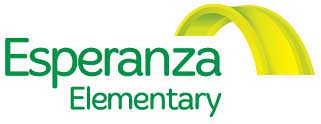 BOARD MEETING6:00 – 7:30 PM, Tuesday, March 17, 2015Esperanza School Meeting Room * 4956 W 3500 S, West Valley City, UT 84119MINUTESMEMBERS PRESENT:  Janet Christensen, Challene Nuvan, Steven WinitzkyMEMBERS ABSENT:  Marty Banks, Cody Case, Juan Freire, Rocio Velasquez, Patricia Matthews, Ivette Phan (faculty representative)  OTHERS PRESENT:  Eulogio Alejandre (Principal), Chris Miller (Business Manager/Red Apple), Chrystal Sanchez (School Secretary)FINANCIAL REPORT – Chris Miller/Red Apple reviewed financial report handouts showing fiscal activity through the end of February 2015.  Esperanza is 67% through the school year, revenues and expenses are proceeding as anticipated.  The three-page budget shows that Esperanza is on track to finish the school year with a surplus that is 7.3% of annual income – our goal is 5%. ACTION ITEMS – due to lack of quorum, it was decided to facilitate the review and approval of the following action items by email with board members. Review/approve minutes from February 24, 2015 board meetingReview/approve the land trust plan for 2015-16Review/approve Director/Principal salary and goals for 2015-16DISCUSSION/INFORMATION ITEMSExecutive Director/Principal report Student assessment results: Principal Eulogio shared the mid-year Dibels testing results which show marked improvements for first, second and third grades from the same assessment conducted at the beginning of the school year:1st grade: from 3% to 27% proficiency2nd grade: from 14% to 35% proficiency3rd grade: from 24% to 35% proficiencySummer School: Esperanza will be conducting a 30-day summer school program from 8am to noon and focusing on math and language arts.  The summer program will be focused on Title I eligible students and paid for with Title I funds.Principal Eulogio has revised the daily schedule for the 2015-16 school year.  One change is that the morning recess will be supervised by aides allowing discretionary time for classroom teachers.  The afternoon schedule for electives was outlined.  The total instructional hours for the year will be 993 hours (state requirement is 990 hours).Members were reminded about the fundraiser set for tomorrow – Wednesday, March 18 at Paulino’s restaurant from 10am to 8pm.  The restaurant will donate 50% of the proceeds to the school.PTO report – Challene reported:The book fair fundraiser sold more than $5,000 worth of books.  25% of proceeds will come to the school.  PTO is planning to do this fundraiser twice during the 2015-16 school year.$1 candy bar sales campaign will start at the end of March.Esperanza has been chosen as one of three recipients of 5% of sales on April 23 from 3-8pm at the Harmons on 3500 S 4000 W.   PTO estimates this event may raise up to $5,000 for the school.Spirit Week begins next week at the school.Barbara Lovejoy is setting up a college savings account scholarship for Esperanza students.  A selected number of students must earn $50 on their own and Barbara will match.The current balance of PTO funds is around $4,000.  A major goal for the PTO is the purchase of playground equipment suitable for the older students.  PTO funds are also used for other events such as the teacher appreciation lunch.Challene was thanked by Principal Eulogio and board members for the PTOs hard work and dedication to the school.ADJOURNANNOUNCEMENTS:Next board meeting – Tuesday, May 19, 2015 * 6:00-7:30pm, Esperanza Elementary School